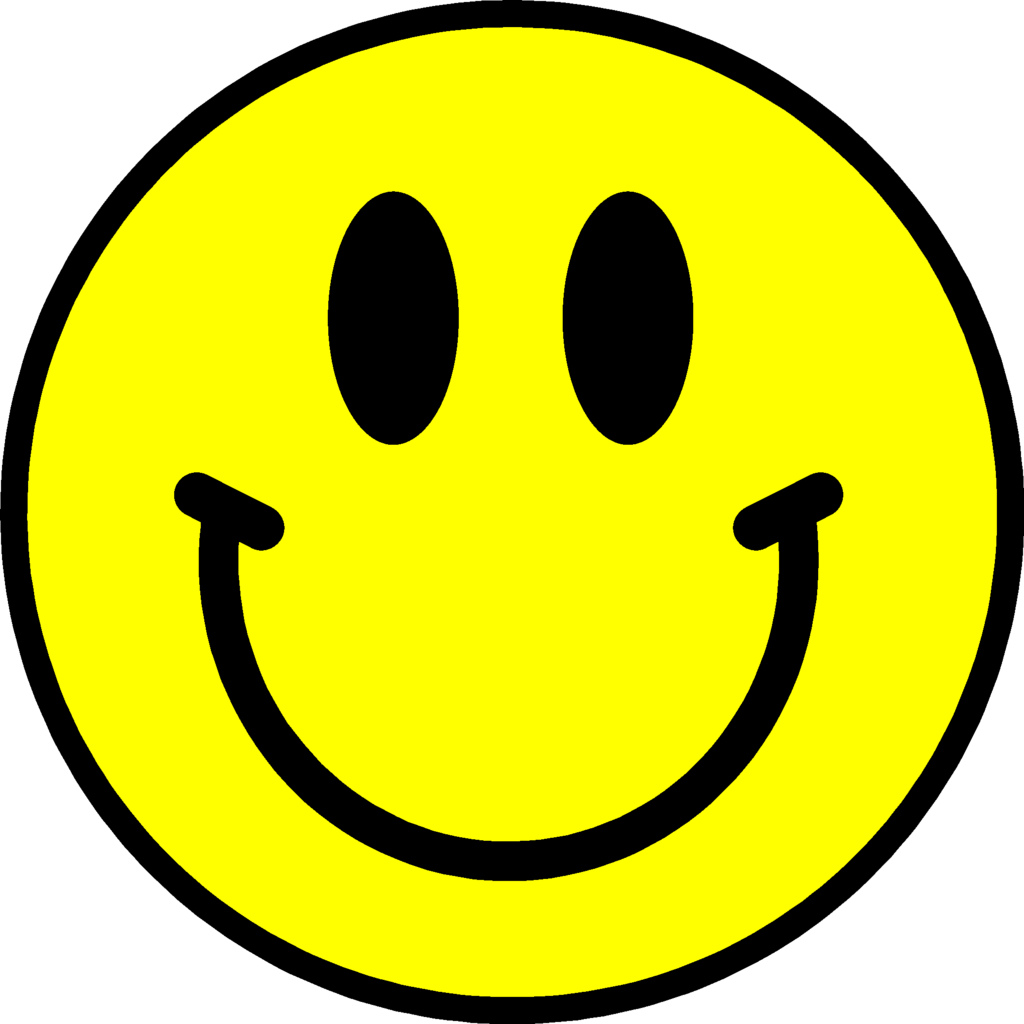 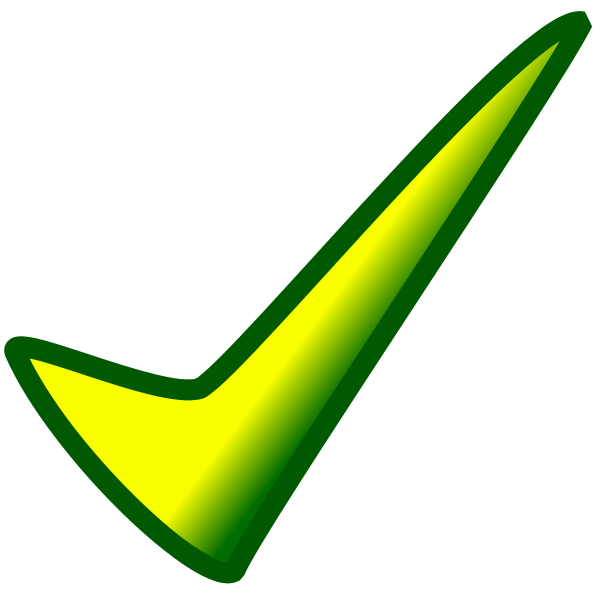 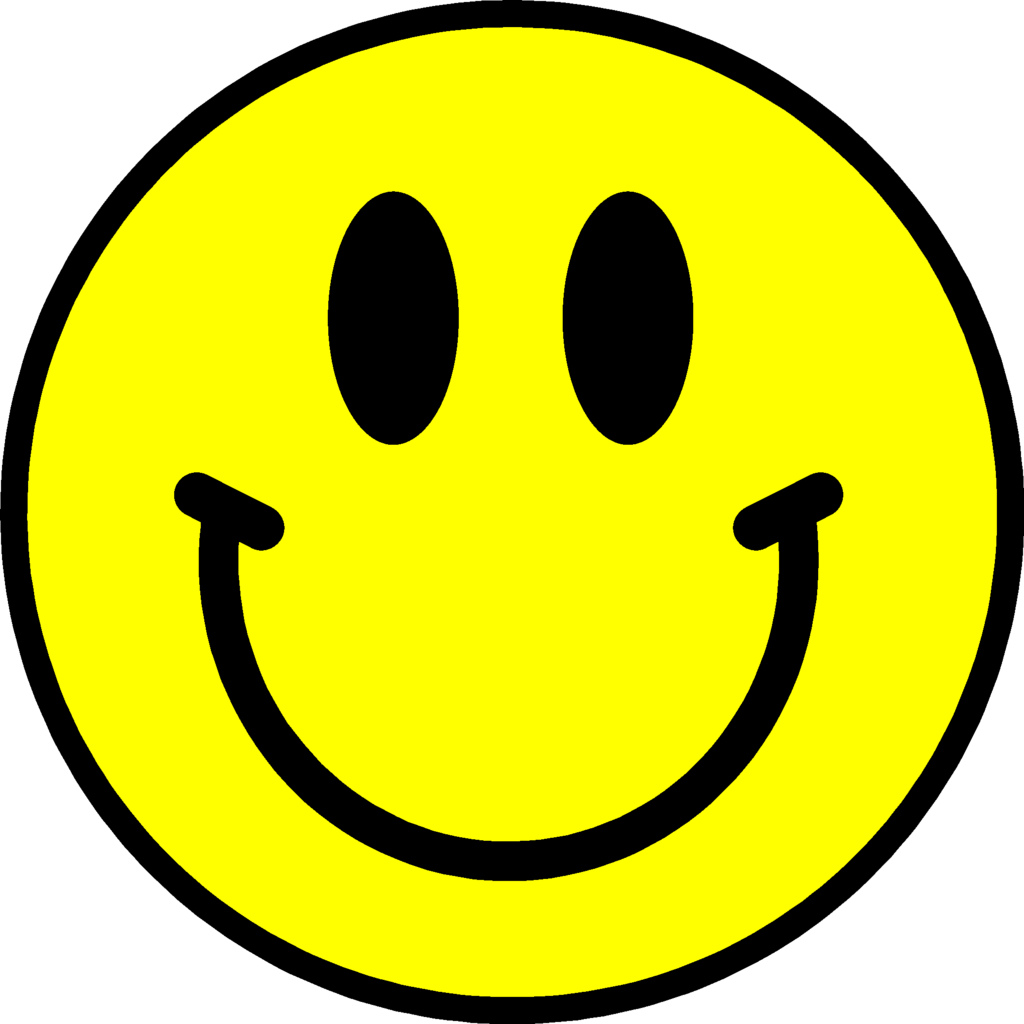 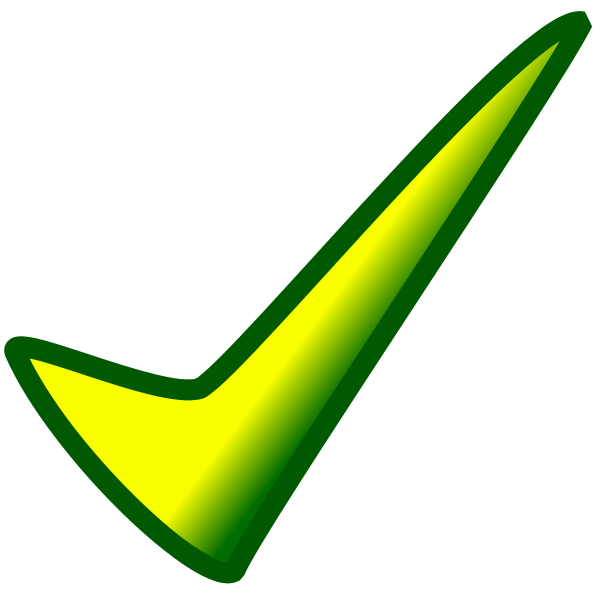 	 “Surgery seems to be better organised recently”   